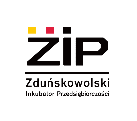 OŚWIADCZENIE O ZOBOWIĄZANIU SIĘ DO WDROŻENIA INNOWACJIOświadczam, że Innowacja, opisana we Wniosku stanowiącym część dokumentacji aplikacyjnej, zostanie wdrożona w okresie pierwszego roku Inkubacji lub w okresie Inkubacji, jeśli okres ten trwa krócej niż rok. ...............................................					........................................(miejscowość, data)								        (podpis)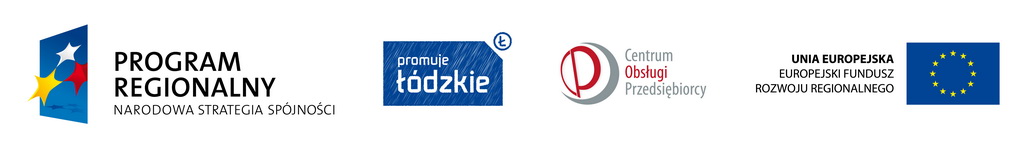 